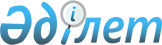 О ходе выполнения плана мероприятий по реализации Стратегического плана развития области на 1998-2000 годы
					
			С истёкшим сроком
			
			
		
					Решение акима Кызылординской области от 24 декабря 1998 года № 853. Зарегистрировано Управлением юстиции Кызылординской области 20 марта 1999 года № 80. Прекращено действие в связи с истечением срока      Местными исполнительными органами области принимаются определенные меры по реализации Указа Президента Республики Казахстан от 28 января 1998 года "О мерах по реализации Стратегии развития Казахстана до 2030 года", Стратегических планов развития области, города и районов на 1998 -2000 годы.

      В Стратегическом плане развития области на текущий год предусмотрено 188 мероприятий, которые в основном исполнены.

      Реализация предусмотренных мероприятий во многом способствовала обеспечению некоторого экономического роста посредством оздоровления реального сектора экономики, реформирования бюджетной сферы и привлечения инвестиций в экономику области и проведению активной социальной политики.

      В агропромышленном комплексе за 11 месяцев текущего года объем валовой продукции сельского хозяйства возрос на 2,7 процента по сравнению с аналогичным периодом 1997 года, производство молока увеличилось - на 37,3 процента, яиц - на 68,8 процента. Собрано больше риса и возросла его урожайность.

      Достигнуты определенные успехи в развитии малого предпринимательства, несколько возросли количество субъектов, численность занятых в них, объем произведенной ими продукции и платежи в бюджет.

      Увеличился объем произведенной промышленной продукции (на 13,0%), в том числе добычи нефти (на 15,1%). Осуществлены ряд мер по дальнейшему развитию транспортного комплекса и телекоммуникаций области.

      Разработаны и реализовались мероприятия по охране окружающей среды, водоснабжению и водообеспечению, охране здоровья, повышению уровня образования, культуры, борьбе с бедностью и безработицей.

      Вместе с тем. в работе акимов районов и города, областных управлений, комитетов, департаментов и ведомств по выполнению плана мероприятий по реализации Стратегического плана развития области на 1998 год имеются существенные недостатки. В Стратегическом плане 6 мероприятии из-за отсутствия финансовых средств остались невыполненными, 3-перенесены на 1999 год по согласованию с соответствующими министерствами и ведомствами.

      Не обеспечение своевременного и полного выполнения всех запланированных пунктов плана мероприятий в некоторой степени отрицательно повлияли на рост промышленного и сельскохозяйственного производства, на реализацию социальной и экологической политики.

      Указанные недостатки и упущения являются следствием ослабления контроля со стороны местных исполнительных органов за безусловной реализацией мероприятий по реализации Стратегического плана развития области на 1998 год.

      В целях своевременного и полного выполнения Указа Президента Республики Казахстан "О мерах по реализации Стратегии развития Казахстана до 2030 года" и Стратегических планов развития области, города и районов на 1998 - 2000 годы РЕШИЛ:

      1. Информацию начальника областного управления экономики Шаменовой Б. М. по данному вопросу принять к сведению.

      2. Утвердить план мероприятий по реализации Стратегического плана развития области на 1999 год (прилагается).

      3. Возложить на областное управление экономики координацию деятельности местных исполнительных органов по выполнению Стратегического плана развития области на 1998 - 2000 годы и контроль за его реализацией.

      4. Установить, что персональную ответственность за реализацию Стратегического плана развития области на 1998 - 2000 годы несут акимы районов и г. Кызылорда, первые руководители областных управлений, комитетов, департаментов и ведомств.

      5. Установить, что местные исполнительные органы, являющиеся ответственными исполнителями, могут вносить предложения об изменениях и дополнениях в план мероприятий областному управлению экономики 2 раза в год до 15 июня и 15 декабря.

      6. Акимам районов и г. Кызылорда, руководителям областных управлений, комитетов, департаментов и ведомств обеспечить своевременное и полное выполнение данного плана мероприятий и о ходе исполнения ежеквартально до 20 числа последнего месяца отчетного квартала предоставлять информацию в областное управление экономики.

      7. Контроль за исполнением настоящего решения возложить на первого заместителя акима области Нургисаева С. У.


					© 2012. РГП на ПХВ «Институт законодательства и правовой информации Республики Казахстан» Министерства юстиции Республики Казахстан
				
      Аким

Б. САПАРБАЕВ
